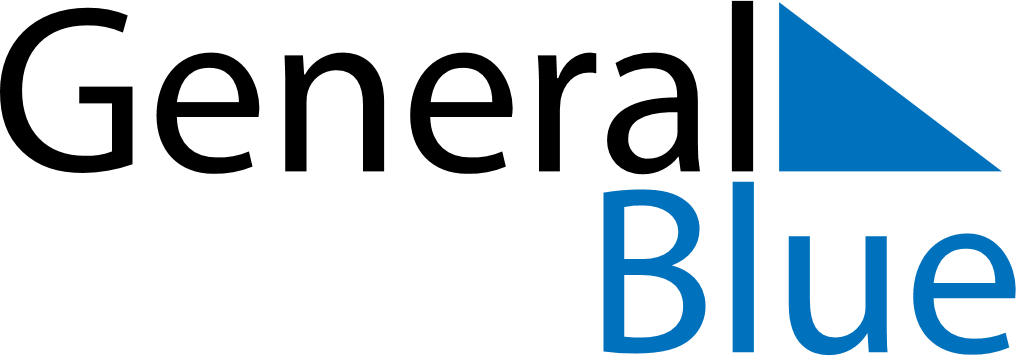 2021 – Q2Bangladesh  2021 – Q2Bangladesh  2021 – Q2Bangladesh  2021 – Q2Bangladesh  2021 – Q2Bangladesh  AprilAprilAprilAprilAprilAprilAprilSUNMONTUEWEDTHUFRISAT123456789101112131415161718192021222324252627282930MayMayMayMayMayMayMaySUNMONTUEWEDTHUFRISAT12345678910111213141516171819202122232425262728293031JuneJuneJuneJuneJuneJuneJuneSUNMONTUEWEDTHUFRISAT123456789101112131415161718192021222324252627282930Apr 14: Bengali New Year’s DayMay 1: May DayMay 13: End of Ramadan (Eid al-Fitr)May 19: Buddha’s Birthday